ComitÉ techniqueQuarante-neuvième session
Genève, 18 – 20 mars 2013ADDITIF AU DOCUMENT TC/49/3QUESTIONS DÉCOULANT DES TRAVAUX DES GROUPES DE TRAVAIL TECHNIQUESDocument établi par le Bureau de l’Union	À sa réunion tenue à Genève du 18 au 20 mars 2013, le Comité technique (TC) a suivi un exposé du Bureau de l’Union et d’un expert de l’Australie sur le projet d’élaboration d’un modèle TG fondé sur le Web et a pris note qu’une copie de cet exposé serait fournie dans un additif au document TC/49/3.  Le secrétaire général adjoint a indiqué qu’il était projeté de créer avant la fin 2013 un prototype d’essai pour les experts intéressés (voir le paragraphe 13 du document TC/49/41 “Compte rendu des conclusions”).2.	L’annexe du présent document contient une copie de la présentation sur le projet d’élaboration d’un modèle TG fondé sur le Web mentionné ci-dessus (seulement en anglais). [L’annexe suit](SEULEMENT EN ANGLAIS)WEB BASED TG TEMPLATE[Fin de l’annexe et du document]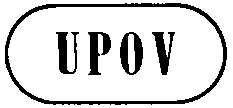 FTC/49/3 Add.ORIGINAL : anglaisDATE : 6 février 2014UNION INTERNATIONALE POUR LA PROTECTION DES OBTENTIONS VÉGÉTALES UNION INTERNATIONALE POUR LA PROTECTION DES OBTENTIONS VÉGÉTALES UNION INTERNATIONALE POUR LA PROTECTION DES OBTENTIONS VÉGÉTALES GenèveGenèveGenève